INDICAÇÃO Nº 4322/2017Sugere ao Poder Executivo Municipal a troca de lâmpadas na Rua Rússia , defronte  ao número 2430, no bairro Jardim Europa, neste municípioExcelentíssimo Senhor Prefeito Municipal, Nos termos do Art. 108 do Regimento Interno desta Casa de Leis, dirijo-me a Vossa Excelência para sugerir ao setor competente que, por intermédio do Setor competente, promova a manutenção de troca de lâmpadas na Rua Rússia, defronte ao número 2430, no bairro Jardim Europa, neste município. Justificativa:Este vereador foi procurado pela munícipe Zita de Moraes, solicitando a troca de lâmpada no referido local, pois a mesma já esta queimada há algum tempo, causando insegurança á população, já que os moradores trafegam pela via durante a madrugada, quando vão ao trabalho.Plenário “Dr. Tancredo Neves”, em 05 de Maio de 2.017.JESUS VENDEDOR-Vereador / Vice Presidente-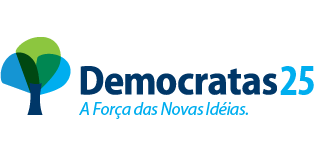 